AGENDA <DATE/MONTH> 20XXAddress of MeetingWelcome and Attendance/ApologiesMinutes of Previous Meeting – business arising and approval by branch.Correspondence –received and sent by branch.New Members: Acceptance of new members by the branch.Reports President – report on general branch activitiesTreasurer - report on branch fundraising. Membership – report on new membership applications and recruitment.Campaign Report – any news on State or Federal campaign and branch participation/involvement.Any other reports – Federal Electorate Campaign Committee meeting, SPLP/FPLP as relevant and appropriate.Local Issues and Networking ReportBusiness on Notice – motions on notice, provide copies of the motions at meeting or type them here.General Business<BRANCH NAME> Branch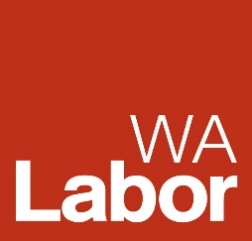 